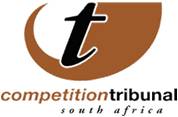 26 May, 2017The Competition Tribunal (“Tribunal”) has approved a merger between EOH Mthombo Pty Ltd (“EOH”)and PricewaterhouseCoopers Combined Systems (Pty) Ltd (“Combined Systems”) without conditions. The Tribunal requested additional information from the Competition Commission (“Commission”) on the competitive dynamics in the markets for the provision of the fixed asset management services for both movable and immovable assets in which the merged entity would operate. The Tribunal specifically wanted more information from customers in relation to past tenders and an analysis of the tender data. The Tribunal furthermore requested that specific Government Departments be consulted such as the Department of Public Works and the Department of Water and Sanitation, as well as the Department of Defence. The Tribunal was satisfied with the additional information and analysis submitted by the Commission and could now approve the merger.EOH, a wholly-owned subsidiary of JSE-listed EOH Holdings, implements enterprise solutions and has a range of IT services, software, IT infrastructure, industrial technologies and business outsourcing solutions. EOH Holdings is an investment company which conducts business through three major areas: consulting; technology (software and infrastructure) and outsourcing. Combined Systems is wholly owned by PWC. Combined Systems is a fixed asset management and assets tracking business that offers fixed asset verification and bar coding services, software which enables asset verification, and consulting services aimed at developing fixed asset registers, determining the lifecycles of various assets, developing standard operating procedures and other services pertaining to audit compliance support. Post-merger EOH will have sole control over Combined Systems. Issued by: Chantelle Benjamin Communications: Competition Tribunal   Tel (012)394 1383                                      Cell: +27 (0) 73 007 5603  Twitter: @comptrib                                        E-Mail: chantelleb@comptrib.co.za On Behalf Of:Lerato Motaung                                                   Registrar: Competition Tribunal                                         Tel: (012) 394 3355                                              Cell: +27 (0) 82 556 3221                                               E-Mail: LeratoM@comptrib.co.za